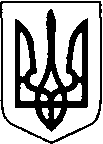 Виконавчий  комітет  Нововолинської  міської  радиВолинської областіР І Ш Е Н Н Я29 березня 2022 року                   м. Нововолинськ                                      № 133Про надання згоди на передачу в оренду комунального майна та включення до Переліку об’єктів оренди першого типуВідповідно до статті 60 Закону України «Про місцеве самоврядування в Україні»,  статті 6 Закону України «Про оренду державного та комунального майна» від 03.10.2019 № 157-IX (далі – Закон), пункту 20 Порядку передачі в оренду державного та комунального майна, затвердженого постановою Кабінету Міністрів України від 03.06.2020 № 483, рішення Нововолинської міської ради від 17.09.2020 №39/7 «Про врегулювання відносин щодо оренди майна комунальної власності територіальної громади міста Нововолинська», листа Житлово-комунального об’єднання Нововолинської міської ради від 01.02.2022 №29/01-06, виконавчий комітет міської радиВИРІШИВ:1. Надати згоду Житлово-комунальному об’єднанню Нововолинської міської ради на передачу в оренду об’єкта комунального майна згідно з додатком до рішення та включення цього об’єкта до Переліку об’єктів оренди першого типу.2. Житлово-комунальному об’єднанню:2.1. Протягом 5 робочих днів з дати отримання рішення прийняти рішення про намір передачі майна в оренду  у формі наказу.2.2. Внести інформацію про потенційні об’єкти оренди до ЕТС в порядку, передбаченому частиною четвертою статті 6 Закону.2.3. Здійснити у разі необхідності переоцінку потенційного об’єкта оренди та збільшити балансову вартість майна згідно з результатами оцінки відповідно до правил бухгалтерського обліку до розміщення оголошення про передачу майна в оренду.2.4. Погодити з управлінням економічної політики зміст оголошення про передачу комунального майна в оренду на аукціоні до моменту його розміщення в ЕТС. 3. Управлінню економічної політики (Корнійчук Т.О.) оприлюднити інформацію про включення об’єкту оренди до Переліку першого типу на офіційному сайті Нововолинської міської ради.4. Контроль за виконанням рішення покласти на заступника міського голови  з питань діяльності виконавчих органів Юлію Лефтер.Міський голова                                                                                   Борис КАРПУСТетяна Корнійчук 30586Додаток до рішення виконавчого комітету29 березня 2022 року № Начальник управління економічної політики							Тетяна КОРНІЙЧУККеруюча справами	                                                      	Валентина СТЕПЮКп/пТип приміщенняПлоща, м2Адреса приміщенняТермін оренди1Частина нежитлового приміщення52,7вул. Стуса, 16, смт. Благодатне, м. Нововолинськдо 5 років